DATOS DEL MENOR	NOMBRE ___________________________APELLIDOS__________________________________________FECHA DE NACIMIENTO____________CENTRO EDUCATIVO _______________CURSO___________OBSERVACIONES RELATIVAS AL MENOR________________________________________DATOS DEL REPRESENTANTE/PADRE/TUTOR:MADRE/PADRE: _______________________________________/ _________________________________________NIF/NIE______ _____________________________/_____________________________________DOMICILIO___________________________________________________________________________LOCALIDAD:________________________________________PROVINCIA_______________________TELÉFONOS:____________________/___________________EMAIL:___________________________PERIODOS:  SEMANAS                 MESES        FECHA DESDE QUE DÍA NECESITA EL SERVICIO:____________________________________________________________________AUTORIZO A:Consultar al Ayuntamiento de Laredo para la tramitación de esta solicitud, el alta en el empadronamiento en el municipio:			Si Autorizo		No Autorizo. (Aporto Certificado de Empadronamiento, junto a esta solicitud).MOTIVO DE LA SOLICITUD: 	Incompatibilidad entre su horario laboral y el horario escolar de su hij@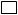  	Otros:_________________________________________________________________________________________Así mismo, declaro que son ciertos los datos, dando el consentimiento para su comprobación, y para que así conste, 				Firma:							Fecha: ______________________CLÁUSULA PROTECCIÓN DATOS PERSONALESAutoriza expresamente a EXCMO. AYUNTAMIENTO DE LAREDO, con domicilio en AVENIDA DE ESPAÑA Nº 6, 39770, LAREDO (Cantabria) a la recogida y tratamiento de sus datos de carácter personal. Así mismo declara que se le ha informado convenientemente acerca de la tabla que se presenta en relación al derecho recogido en el artículo 13 del Reglamento General Protección Datos (RGPD) y el art. 11 de la LO 3/2018RESPONSABLE: EXCMO. AYUNTAMIENTO DE LAREDO FINALIDAD PREVISTA: Gestión del servicio. DPO: Martín López Escartín–Abogado ICAM 103516 LEGITIMACIÓN: Consentimiento expreso del interesado. Existe legislación que lo regula. DESTINATARIOS DE CESIONES DE DATOS: No se cederán datos salvo para cumplir con la propia prestación solicitada. No se cederán datos salvo por mandato legal. CESIÓN INTERNACIONAL DE DATOS: No se realizará transferencia internacional de datos. DERECHOS: Derecho a solicitar el acceso a los datos personales relativos al interesado. Derecho a solicitar su rectificación y supresión. Derecho a solicitar la limitación de su tratamiento. Derecho a oponerse al tratamiento. Derecho a la portabilidad de los datos. Derecho al olvido. REVOCACIÓN EXPRESA DEL CONSENTIMIENTO: Siempre se puede revocar el consentimiento. CÓMO EJERCITAR SUS DERECHOS: EXCMO. AYUNTAMIENTO DE LAREDO, AVENIDA DE ESPAÑA Nº 6, 39770, LAREDO (Cantabria).SERVICIO DE AULA MATINAL 2021 / 2022EXCMO. AYUNTAMIENTO DE LAREDOLUGAR Y PLAZO DE PRESENTACIÓN PREFERENTEMENTE: EN EL REGISTRO DEL AYUNTAMIENTO          * DEL 6 AL 20 AGOSTO DEL 2021 (AMBOS INCLUIDOS)PRESENTACIÓN POR SEDE ELECTRÓNICA PREFERENTEMENTE: 	* DEL 6 AL 20 AGOSTO DEL 2021 HASTA LAS 14 H. * Plazas Limitadas. Serán seleccionadas conforme al orden de presentación de la petición ante   el Registro Municipal o Sede Electrónica de la web https://sede.laredo.es Una vez cubiertas las vacantes en el servicio, se habilitará por idéntico procedimiento, una lista de  espera para atender posibles bajas en la prestación.REQUISITOS:PARA MENORES QUE CURSEN DESDE 1º EDUCACION INFANTIL HASTA 6º DE PRIMARIA (AMBOS INCLUSIVE)QUE CURSEN ESTUDIOS EN  CENTROS EDUCATIVOS EN EL MUNICIPIO.INFORMACIÓN: Las solicitudes se pueden descargar de la página web del Ayuntamiento. Así mismo estarán en formato papel en la planta baja del AyuntamientoPERIODO DEL SERVICIO: DIAS LECTIVOS DEL CURSO ESCOLAR 2021/2022 - DE LUNES A VIERNES EN HORARIO DE 7:30 H. A 9:00 H.    (EXCLUSIVAMENTE PERIODO LECTIVO)   CUOTA: 20 €/MES; 6€/SEMANASNOTA: Acabado el plazo de presentación de solicitudes, se procederá a notificar la concesión de la plaza.La notificación será preferentemente remitida por medios telemáticos a la cuenta de correo indicada en su solicitud. En la notificación se facilitará un número de cuenta del Excmo. Ayuntamiento de Laredo donde se indicará el plazo para efectuar el abono de la cuota del servicio.  NOTA ACLARATORIA: Finalizado el plazo de inscripción en el servicio, las solicitudes presentadas posteriormente estarán condicionadas a la disponibilidad de plazas.   